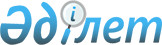 О переименовании некоторых административно-территориальных единиц Алтынсаринского района Костанайской областиПостановление акимата Костанайской области от 2 марта 2018 года № 3 и решение маслихата Костанайской области от 2 марта 2018 года № 243. Зарегистрировано Департаментом юстиции Костанайской области 28 марта 2018 года № 7629
      В соответствии с подпунктом 4) статьи 11 Закона Республики Казахстан от 8 декабря 1993 года "Об административно-территориальном устройстве Республики Казахстан", с учетом мнения населения соответствующей территории, на основании заключения областной ономастической комиссии при акимате Костанайской области от 16 ноября 2017 года, по представлению местных представительного и исполнительного органов Алтынсаринского района акимат Костанайской области ПОСТАНОВЛЯЕТ и Костанайский областной маслихат РЕШИЛ:
      1. Переименовать Маяковский сельский округ Алтынсаринского района Костанайской области в сельский округ имени Омара Шипина Алтынсаринского района Костанайской области.
      2. Переименовать Щербаковский сельский округ Алтынсаринского района Костанайской области в сельский округ имени Мариям Хәкімжановой Алтынсаринского района Костанайской области.
      3. Настоящее совместное постановление и решение вводится в действие по истечении десяти календарных дней после дня его первого официального опубликования.
					© 2012. РГП на ПХВ «Институт законодательства и правовой информации Республики Казахстан» Министерства юстиции Республики Казахстан
				
      Аким Костанайской области

А. Мухамбетов

      Председатель сессии
Костанайского
областного маслихата

И. Дмитриева

      Секретарь Костанайского
областного маслихата

С. Ещанов
